            УТС Н-ИТЭЦ филиал ПАО «Иркутскэнерго» сообщает, что для устранения повреждения на тепловой сети 3 коллектора в ТК-10В-5 по пер. Гусарова, 2 с 15-00ч. «19» сентября 2019г. до 20-00ч. «20» сентября 2019г. будет отключено теплоснабжение.Необходимо закрыть входные задвижки на ИТП.Перечень потребителей: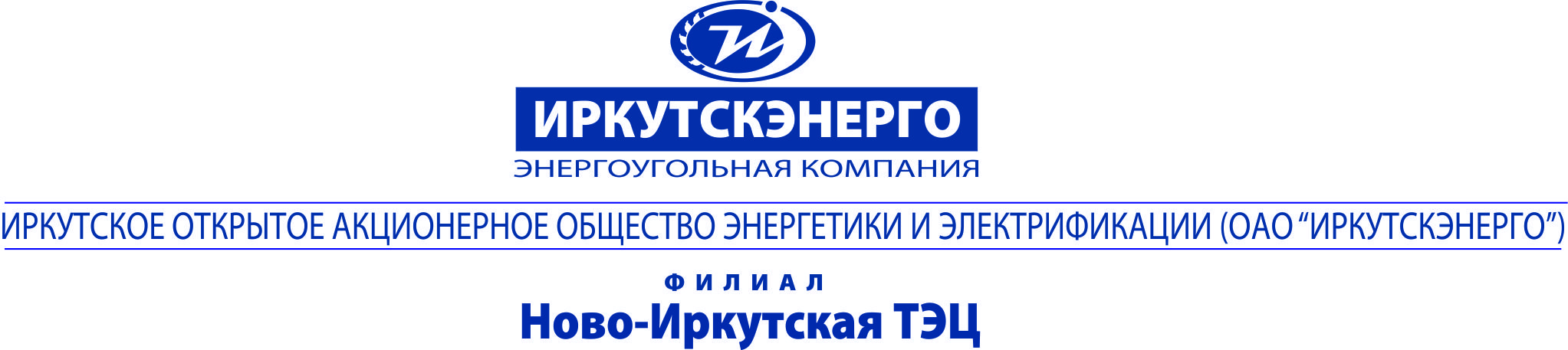 ТЕЛЕФОНОГРАММАТЕЛЕФОНОГРАММАТЕЛЕФОНОГРАММАТЕЛЕФОНОГРАММАТЕЛЕФОНОГРАММАПрО ИЭСБК, ИО ИЭСБК, ВУЖКС, ТЭСИ.Копия: ЕДДС г. Иркутска, Комитет по управлению Правобережным округом г. Иркутска.18 сентября 201918 сентября 201918 сентября 2019       № 1579ПрО ИЭСБК, ИО ИЭСБК, ВУЖКС, ТЭСИ.Копия: ЕДДС г. Иркутска, Комитет по управлению Правобережным округом г. Иркутска.ПрО ИЭСБК, ИО ИЭСБК, ВУЖКС, ТЭСИ.Копия: ЕДДС г. Иркутска, Комитет по управлению Правобережным округом г. Иркутска.Время передачи:8-40ч.Время передачи:8-40ч.Время передачи:8-40ч.Об отключении теплоснабжения.Об отключении теплоснабжения.Об отключении теплоснабжения.Об отключении теплоснабжения.Об отключении теплоснабжения.Об отключении теплоснабжения.Наименование узлаАдрес узла вводаАдрес узла ввода по ФИАС№ вводаГостиница "Арена"Свердлова, 39664011, обл Иркутская, г Иркутск, ул Свердлова, дом № 391Административное зданиеСвердлова, 41664011, обл Иркутская, г Иркутск, ул Свердлова, дом № 411Жилой домСвердлова, 41а664011, обл Иркутская, г Иркутск, ул Свердлова, дом № 41а1Административное зданиеСвердлова, 40а664011, обл Иркутская, г Иркутск, ул Свердлова, дом № 40а1Административное зданиеСвердлова, 40664011, обл Иркутская, г Иркутск, ул Свердлова, дом № 401Детский сад № 109Свердлова, 42664011, обл Иркутская, г Иркутск, ул Свердлова, дом № 421Жилой домСвердлова, 45664011, обл Иркутская, г Иркутск, ул Свердлова, дом № 451Административное зданиеЖелябова, 8а664011, обл Иркутская, г Иркутск, ул Желябова, дом № 8а1Иркутская областная детская школа искусствЖелябова, 9664011, обл Иркутская, г Иркутск, ул Желябова, дом № 91Жилой дом с адм.помещениямиЖелябова, 11664011, обл Иркутская, г Иркутск, ул Желябова, дом № 111Детский сад № 24Желябова, 8664011, обл Иркутская, г Иркутск, ул Желябова, дом № 81Жилой домЖелябова, 23а664011, обл Иркутская, г Иркутск, ул Желябова, дом № 23а1Административное зданиеНекрасова, 6664011, обл Иркутская, г Иркутск, ул Некрасова, дом № 61Иркутский государственный циркПролетарская, 13664011, обл Иркутская, г Иркутск, ул Пролетарская, дом № 131Административное зданиеПролетарская, 13а664011, обл Иркутская, г Иркутск, ул Пролетарская, дом № 13а1Жилой дом с адм.помещениямиПролетарская, 11664011, обл Иркутская, г Иркутск, ул Пролетарская, дом № 111Жилой дом с адм.помещениямиПролетарская, 9664011, обл Иркутская, г Иркутск, ул Пролетарская, дом № 91Иркутский областной кожно-венерологический дисп-ерГусарова, 2664011, обл Иркутская, г Иркутск, пер. Гусарова, дом № 21Жилой домХалтурина, 1664011, обл Иркутская, г Иркутск, ул Халтурина, дом № 11Городской выставочный центр им. В.С. РогаляХалтурина, 3664011, обл Иркутская, г Иркутск, ул Халтурина, дом № 31Жилой домХалтурина, 4664011, обл Иркутская, г Иркутск, ул Халтурина, дом № 41Жилой домХалтурина, 5664011, обл Иркутская, г Иркутск, ул Халтурина, дом № 51Жилой домХалтурина, 11664011, обл Иркутская, г Иркутск, ул Халтурина, дом № 111Малоэтажный жилой домХалтурина, 6664011, обл Иркутская, г Иркутск, ул Халтурина, дом № 61Административное зданиеХалтурина, 8664011, обл Иркутская, г Иркутск, ул Халтурина, дом № 81Малоэтажный жилой домХалтурина, 8а664011, обл Иркутская, г Иркутск, ул Халтурина, дом № 8а1Частный домХалтурина, 10а664011, обл Иркутская, г Иркутск, ул Халтурина, дом № 10а1Жилой домХалтурина, 10664011, обл Иркутская, г Иркутск, ул Халтурина, дом № 101Административное зданиеКаландаришвили, 6а664011, обл Иркутская, г Иркутск, ул Каландаришвили, дом № 6а1Малоэтажный жилой домКаландаришвили, 6664011, обл Иркутская, г Иркутск, ул Каландаришвили, дом № 61Частный домКаландаришвили, 6/1664011, обл Иркутская, г Иркутск, ул Каландаришвили, дом № 6/11Частный домКаландаришвили, 4664011, обл Иркутская, г Иркутск, ул Каландаришвили, дом № 41Ремонтируемое зданиеХалтурина 13664011, обл Иркутская, г Иркутск, ул Халтурина, дом № 131Халтурина 14664011, обл Иркутская, г Иркутск, ул Халтурина, дом № 140Малоэтажный жилой домул Декабрьских Событий, 6в664011, обл Иркутская, г Иркутск, ул Декабрьских Событий, дом № 6в1Малоэтажный жилой домул Декабрьских Событий, 8664011, обл Иркутская, г Иркутск, ул Декабрьских Событий, дом № 81Частный домЖелябова 25в664011, обл Иркутская, г Иркутск, ул Желябова, дом № 25в1Частный домЖелябова 25б664011, обл Иркутская, г Иркутск, ул Желябова, дом № 25б1Усадьба ОчерединаЖелябова 25а664011, обл Иркутская, г Иркутск, ул Желябова, дом № 25а1ТехникумХалтурина, 1664011, обл Иркутская, г Иркутск, ул Халтурина, дом № 11Союз художников и ремесленниковХалтурина, 1664011, обл Иркутская, г Иркутск, ул Халтурина, дом № 11Подписал:                                        начальник РТС-2 Бакотин А.В.начальник РТС-2 Бакотин А.В.Передал:диспетчер РТС-2  Сизых И.А.диспетчер РТС-2  Сизых И.А.Принял:№ п/пНаименование потребителяФИОЛицо, получившее сообщение Лицо, получившее сообщение Способ передачи сообщения№ п/пНаименование потребителяФИОДолжностьДата и время получения сообщенияСпособ передачи сообщения1ПрО ИЭСБК18.09.19 8:40ТЛФГ2ИО ИЭСБК18.09.19 8:40ТЛФГ3ВУЖКС18.09.19 8:40ТЛФГ4ТЭСИ18.09.19 8:40ТЛФГ5ЕДДС18.09.19 8:40ТЛФГ6Правобережная администрация18.09.19 8:40ТЛФГ